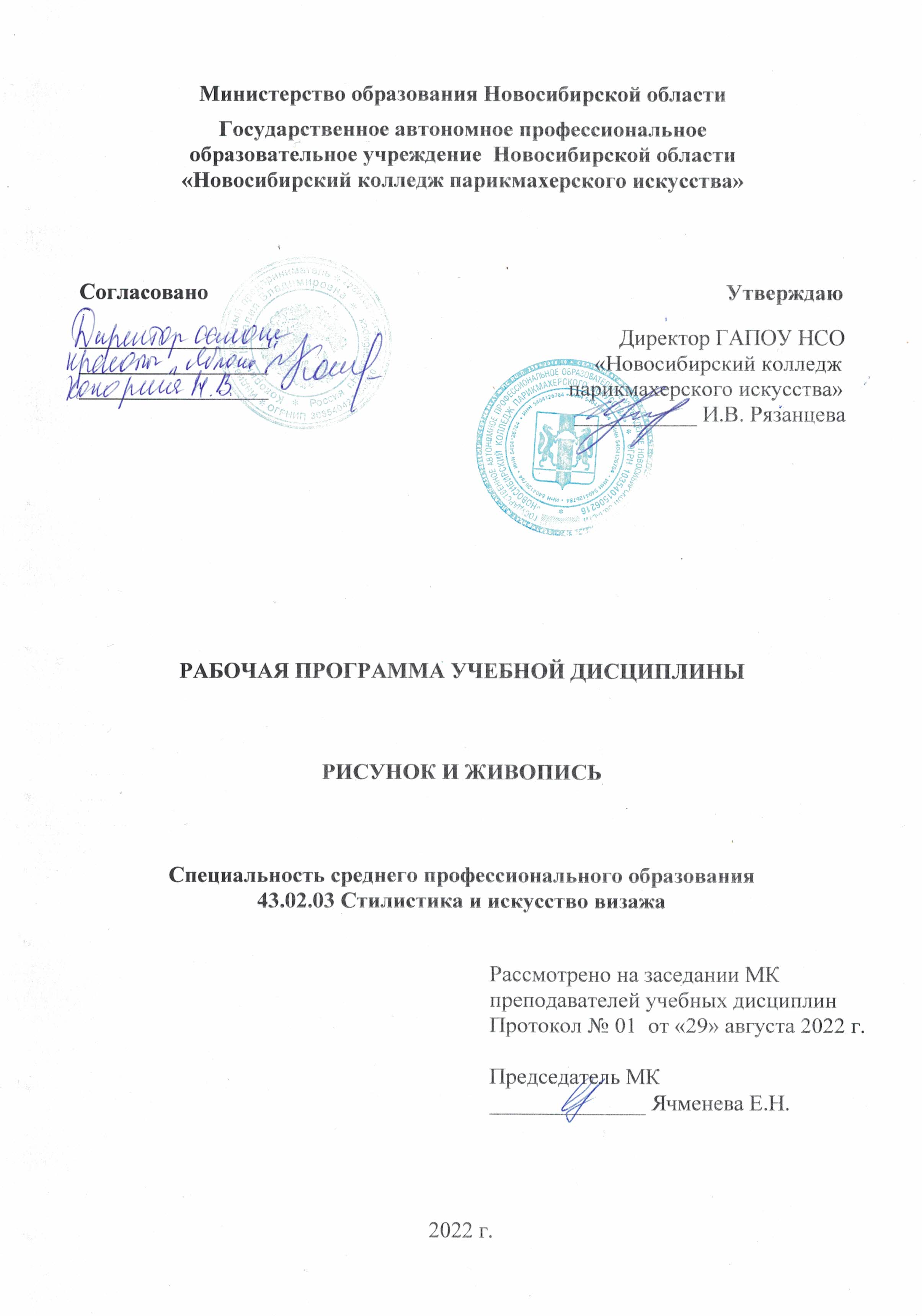 Рабочая программа учебной дисциплины разработана на основе Федерального государственного образовательного стандарта среднего профессионального образования (далее – ФГОС СПО) по специальности 43.02.03 Стилистика и искусство визажа, укрупненная группа профессий 43.00.00  Сервис и туризм.Срок получения СПО по ППССЗ в очной форме обучения – 2 г. 10 мес.Организация-разработчик: ГАПОУ НСО «Новосибирский колледж парикмахерского искусства»Разработчики:Алферова Л.С., зам директора по УПР Черницкая Н.В., методист ВК   Ощепкова Л.В., преподаватель художественных дисциплин 1ККРассмотрена и рекомендована к утверждению на заседании методической комиссии преподавателей учебных дисциплин29.08.2022 г. протокол № 1 ©  ГАПОУ НСО «Новосибирский колледж парикмахерского искусства», 2022.СОДЕРЖАНИЕ1. паспорт РАБОЧЕй ПРОГРАММЫ УЧЕБНОЙ ДИСЦИПЛИНЫрисунок и живопись1.1. Область применения программыРабочая программа учебной дисциплины является частью программы подготовки специалистов среднего звена в соответствии с ФГОС СПО по специальности 43.02.03 Стилистика и искусство визажа, укрупненная группа профессий 43.00.00  Сервис и туризм.   Рабочая программа учебной дисциплины может быть использована в дополнительном профессиональном образовании (в программах повышения квалификации и переподготовки) по специальности «Стилистика и искусство визажа» на базе среднего профессионального образования и наличии опыта работы и при профессиональной подготовке на базе основного общего образования или среднего общего образования, без требований к наличию опыта работы.1.2. Место дисциплины в структуре основной профессиональной образовательной программы:дисциплина входит в профессиональный учебный цикл.1.3. Цели и задачи дисциплины – требования к результатам освоения дисциплины:	В результате освоения учебной дисциплины обучающийся должен уметь:рисовать части головы человека;изображать целую фигуру человека и рисунок по памяти;выполнять анатомические зарисовки черепа головы человека;составлять живописный этюд, натюрморт;	В результате освоения учебной дисциплины обучающийся должен знать:основные законы линейной перспективы;построение гипсовых геометрических тел;принципы композиционного построения рисунка;основные градации светотени;основы живописной грамоты;приемы техники живописи на основе знания цветоведения и колористики;цвет в живописи;виды письма.4. Проявляющий и демонстрирующий уважение к людям труда, осознающий ценность собственного труда. Стремящийся к формированию в сетевой среде личностно и профессионального конструктивного «цифрового следа»ЛР 8. Проявляющий и демонстрирующий уважение к представителям различных этнокультурных, социальных, конфессиональных и иных групп. Сопричастный к сохранению, преумножению и трансляции культурных традиций и ценностей многонационального российского государстваЛР 11. Проявляющий уважение к эстетическим ценностям, обладающий основами эстетической культурыЛР 15. Соблюдающий требования к внешнему виду и культуре поведения работников индустрии красоты 1.4. Рекомендуемое количество часов на освоение программы дисциплины:максимальной учебной нагрузки обучающегося – 188 часов, в том числе:обязательной аудиторной учебной нагрузки обучающегося – 128 часов; самостоятельной работы обучающегося - 60  часов.2. СТРУКТУРА И СОДЕРЖАНИЕ УЧЕБНОЙ ДИСЦИПЛИНЫ2.1. Объем учебной дисциплины и виды учебной работы2.2. Рабочий тематический план и содержание учебной дисциплины «Рисунок и живопись»Для характеристики уровня освоения учебного материала используются следующие обозначения:1. – ознакомительный (узнавание ранее изученных объектов, свойств); 2. – репродуктивный (выполнение деятельности по образцу, инструкции или под руководством)3. – продуктивный (планирование и самостоятельное выполнение деятельности, решение проблемных задач)3. условия реализации РАБОЧЕй программы учебной дисциплины3.1. Требования к минимальному материально-техническому обеспечению	Для реализации программы учебной дисциплины имеется учебный  кабинет рисунка и живописи и лаборатория специального рисунка. Оборудование учебного кабинета и лаборатории: посадочные места по количеству обучающихся;мольберты по количеству обучающихся;рабочее место преподавателя;материалы и принадлежности для рисунка: бумага Ф-А-3, Ф-А-4; карандаши М, 2М, карандаши цветные, краски акварель, гуашь, наборы кистей; комплект методических плакатов по темам курса;комплект наглядных пособий (геометрические предметы);комплект анатомических моделей черепа, головы человека;муляжи волос и модели причесок;учебно-методическая литература;художественные альбомы по темам курса;дидактический и раздаточный материал по темам курса (карточки-задания, тестовые задания, методические указания к выполнению практических работ и др.);слайд-комплекты по темам курса;мультимедийные презентации, видеофильмы для практических занятий по темам курса.Технические средства обучения: компьютер с лицензионным программным обеспечением, мультимедийный проектор, проекционный экран или интерактивная доска, телевизор с видеомагнитофоном.3.2. Информационное обеспечение обученияПеречень рекомендуемых учебных изданий, Интернет-ресурсов, дополнительной литературыОсновные источники:Беляева С.Е. Специальный  рисунок и художественная графика: учебник/ С.Е.Беляева, Е.А. Розанов – М.: ИЦ «Академия», 2017. – 240с.Беспалова Т.И., Гузь А.В. Основы художественного проектирования прически. Специальный рисунок./Т.И. Беспалова, А.В. Гузь. – 5-е изд. стер.-  М.: ИЦ «Академия», 2017. -176 с.Скакова, А. Г.  Рисунок и живопись: учебник для СПО/ А. Г. Скакова. - Москва: Издательство Юрайт, 2019. - 164 с. Дополнительные источники:Альбом репродукций картин из собрания Государственной Третьяковской Галереи. – М. «Изобразительное искусство», 1987.Ломов С.П.  Цветоведение: Учебное пособие/ С.П.  Ломов. – С-Пб.: изд. Владос, 2015.Мирхасанов Р.Ф. Живопись с основами цветоведения: учебник / Р.Ф. Мирхасанов – М.: ИЦ «Академия», 2018. – 224с.Обоймина Е. 50 лучших женских портретов. Альбом. -  М.: Айрис-Пресс, 2007. – 104 с.Флеринская  Э.Б.  История стилей в костюме: Учебник/ Э.Б.  Флеринская. – М.: ИЦ Академия, 2015. Шапиро Ю.Г. Эрмитаж: путеводитель по выставкам и залам. – Л.: Искусство, 1989. – 228с.Интернет-ресурсы:Набросок как средство графического изображения костюма: учебное пособие Гнатюк О. А. читать онлайн и в мобильном приложении ЭБС Университетская Библиотека Онлайн. (biblioclub.ru)Основы изобразительной грамоты для начинающих. Рисунок.pdf (rbart1.ru)Курс по основам рисунка - YouTube http://hudozhnikam.ru/osnovi_risunka/9.html, 4. Контроль и оценка результатов освоения ДисциплиныКонтроль и оценка результатов освоения дисциплины осуществляется преподавателем в процессе проведения практических занятий и лабораторных работ, тестирования, а также выполнения обучающимися индивидуальных заданий, проектов, исследований. стр.ПАСПОРТ РАБОЧЕЙ ПРОГРАММЫ УЧЕБНОЙ ДИСЦИПЛИНЫ4СТРУКТУРА и содержание УЧЕБНОЙ ДИСЦИПЛИНЫ6условия реализации РАБОЧЕй программы учебной дисциплины15Контроль и оценка результатов Освоения учебной дисциплины17Вид учебной работыОбъем часовМаксимальная учебная нагрузка (всего)188Обязательная аудиторная учебная нагрузка (всего) 128в том числе:     лабораторные занятия0     практические занятия98     контрольные работы0Самостоятельная работа обучающегося (всего)60в том числе:домашняя работа (выполнение упражнений на отработку техники рисунка, составление тезисов (плана) ответа) 60Итоговая аттестация в форме дифференцированного зачета Итоговая аттестация в форме дифференцированного зачета Наименование разделов и темСодержание учебного материала, лабораторные работы и практические занятия, самостоятельная работа обучающихсяСодержание учебного материала, лабораторные работы и практические занятия, самостоятельная работа обучающихсяСодержание учебного материала, лабораторные работы и практические занятия, самостоятельная работа обучающихсяСодержание учебного материала, лабораторные работы и практические занятия, самостоятельная работа обучающихсяСодержание учебного материала, лабораторные работы и практические занятия, самостоятельная работа обучающихсяОбъем часовКоды ЛР, формированию которых способствует элемент программыУровень освоения122222345Раздел 1.  Методы построения пространства на плоскости (перспектива) Раздел 1.  Методы построения пространства на плоскости (перспектива) Раздел 1.  Методы построения пространства на плоскости (перспектива) Раздел 1.  Методы построения пространства на плоскости (перспектива) Раздел 1.  Методы построения пространства на плоскости (перспектива) Раздел 1.  Методы построения пространства на плоскости (перспектива) 32Тема 1. 1. Понятие линейной перспективы. Методы построения пространства на плоскостиСодержание учебного материалаСодержание учебного материалаСодержание учебного материалаСодержание учебного материалаСодержание учебного материала4ЛР 4, ЛР 8, ЛР 11, ЛР 15Тема 1. 1. Понятие линейной перспективы. Методы построения пространства на плоскостиЗначение и содержание дисциплины, ее задачи и связь с другими учебными дисциплинами. Роль и место знаний по дисциплине в процессе освоения профессиональной образовательной программы по специальности и в будущей практической деятельностиЗначение и содержание дисциплины, ее задачи и связь с другими учебными дисциплинами. Роль и место знаний по дисциплине в процессе освоения профессиональной образовательной программы по специальности и в будущей практической деятельностиЗначение и содержание дисциплины, ее задачи и связь с другими учебными дисциплинами. Роль и место знаний по дисциплине в процессе освоения профессиональной образовательной программы по специальности и в будущей практической деятельностиЗначение и содержание дисциплины, ее задачи и связь с другими учебными дисциплинами. Роль и место знаний по дисциплине в процессе освоения профессиональной образовательной программы по специальности и в будущей практической деятельности4ЛР 4, ЛР 8, ЛР 11, ЛР 151Тема 1. 1. Понятие линейной перспективы. Методы построения пространства на плоскостиПрактические занятияПрактические занятияПрактические занятияПрактические занятияПрактические занятия8ЛР 4, ЛР 8, ЛР 11, ЛР 15Тема 1. 1. Понятие линейной перспективы. Методы построения пространства на плоскости1. Отработка правил пользования  материалами  и принадлежностями для рисунка; их виды, назначение и правила пользованияОтработка правил пользования  материалами  и принадлежностями для рисунка; их виды, назначение и правила пользованияОтработка правил пользования  материалами  и принадлежностями для рисунка; их виды, назначение и правила пользованияОтработка правил пользования  материалами  и принадлежностями для рисунка; их виды, назначение и правила пользования8ЛР 4, ЛР 8, ЛР 11, ЛР 152Тема 1. 1. Понятие линейной перспективы. Методы построения пространства на плоскостиЗнакомство с техникой рисунка: линия в рисунке, компоновка рисунка, штриховка, тушевка, освещенность, тени, светотени. Отработка техники рисунка и светотенейЗнакомство с техникой рисунка: линия в рисунке, компоновка рисунка, штриховка, тушевка, освещенность, тени, светотени. Отработка техники рисунка и светотенейЗнакомство с техникой рисунка: линия в рисунке, компоновка рисунка, штриховка, тушевка, освещенность, тени, светотени. Отработка техники рисунка и светотенейЗнакомство с техникой рисунка: линия в рисунке, компоновка рисунка, штриховка, тушевка, освещенность, тени, светотени. Отработка техники рисунка и светотеней8ЛР 4, ЛР 8, ЛР 11, ЛР 152Тема 1. 1. Понятие линейной перспективы. Методы построения пространства на плоскостиИзучение общих  сведений о композиции, основных законы. Понятия «перспектива», «точка зрения», «угол зрения», «линия горизонта», «предметная плоскость», «картинная плоскость», «точка схода», «вспомогательные линии построения»Изучение общих  сведений о композиции, основных законы. Понятия «перспектива», «точка зрения», «угол зрения», «линия горизонта», «предметная плоскость», «картинная плоскость», «точка схода», «вспомогательные линии построения»Изучение общих  сведений о композиции, основных законы. Понятия «перспектива», «точка зрения», «угол зрения», «линия горизонта», «предметная плоскость», «картинная плоскость», «точка схода», «вспомогательные линии построения»Изучение общих  сведений о композиции, основных законы. Понятия «перспектива», «точка зрения», «угол зрения», «линия горизонта», «предметная плоскость», «картинная плоскость», «точка схода», «вспомогательные линии построения»8ЛР 4, ЛР 8, ЛР 11, ЛР 152Тема 1. 1. Понятие линейной перспективы. Методы построения пространства на плоскостиВыполнение построения куба на плоскости методом линейной перспективыВыполнение построения куба на плоскости методом линейной перспективыВыполнение построения куба на плоскости методом линейной перспективыВыполнение построения куба на плоскости методом линейной перспективы8ЛР 4, ЛР 8, ЛР 11, ЛР 152Тема 1. 1. Понятие линейной перспективы. Методы построения пространства на плоскостиСамостоятельная работа обучающихся: выполнение домашних заданий  Виды работ:Выполнение упражнений на отработку техники рисунка  по заданию преподавателяПримерная тематика  домашних заданий:Линия в рисункеКомпоновка рисункаШтриховка, тушевка Тени, светотениКомпозиция рисункаВыполнение набросков куба с разных ракурсовСамостоятельная работа обучающихся: выполнение домашних заданий  Виды работ:Выполнение упражнений на отработку техники рисунка  по заданию преподавателяПримерная тематика  домашних заданий:Линия в рисункеКомпоновка рисункаШтриховка, тушевка Тени, светотениКомпозиция рисункаВыполнение набросков куба с разных ракурсовСамостоятельная работа обучающихся: выполнение домашних заданий  Виды работ:Выполнение упражнений на отработку техники рисунка  по заданию преподавателяПримерная тематика  домашних заданий:Линия в рисункеКомпоновка рисункаШтриховка, тушевка Тени, светотениКомпозиция рисункаВыполнение набросков куба с разных ракурсовСамостоятельная работа обучающихся: выполнение домашних заданий  Виды работ:Выполнение упражнений на отработку техники рисунка  по заданию преподавателяПримерная тематика  домашних заданий:Линия в рисункеКомпоновка рисункаШтриховка, тушевка Тени, светотениКомпозиция рисункаВыполнение набросков куба с разных ракурсовСамостоятельная работа обучающихся: выполнение домашних заданий  Виды работ:Выполнение упражнений на отработку техники рисунка  по заданию преподавателяПримерная тематика  домашних заданий:Линия в рисункеКомпоновка рисункаШтриховка, тушевка Тени, светотениКомпозиция рисункаВыполнение набросков куба с разных ракурсов5Тема 1.2.  Перспе-ктива простых ге-ометрических тел Практические занятияПрактические занятияПрактические занятияПрактические занятияПрактические занятия10ЛР 4, ЛР 11, ЛР 15Тема 1.2.  Перспе-ктива простых ге-ометрических тел Организация плоскости при композиции изобразительных элементов: точки, линии, плоские геометрические фигурыОрганизация плоскости при композиции изобразительных элементов: точки, линии, плоские геометрические фигурыОрганизация плоскости при композиции изобразительных элементов: точки, линии, плоские геометрические фигурыОрганизация плоскости при композиции изобразительных элементов: точки, линии, плоские геометрические фигуры10ЛР 4, ЛР 11, ЛР 152Тема 1.2.  Перспе-ктива простых ге-ометрических тел Использование геометрических построений в создании композиции рисункаИспользование геометрических построений в создании композиции рисункаИспользование геометрических построений в создании композиции рисункаИспользование геометрических построений в создании композиции рисунка10ЛР 4, ЛР 11, ЛР 152Тема 1.2.  Перспе-ктива простых ге-ометрических тел Применение композиционных закономерностей в рисунках с геометрическими элементами. Выполнение линейно-конструктивного построения шестигранной призмы, пирамиды. Выполнение линейно-конструктивного построения тел вращенияПрименение композиционных закономерностей в рисунках с геометрическими элементами. Выполнение линейно-конструктивного построения шестигранной призмы, пирамиды. Выполнение линейно-конструктивного построения тел вращенияПрименение композиционных закономерностей в рисунках с геометрическими элементами. Выполнение линейно-конструктивного построения шестигранной призмы, пирамиды. Выполнение линейно-конструктивного построения тел вращенияПрименение композиционных закономерностей в рисунках с геометрическими элементами. Выполнение линейно-конструктивного построения шестигранной призмы, пирамиды. Выполнение линейно-конструктивного построения тел вращения10ЛР 4, ЛР 11, ЛР 152Тема 1.2.  Перспе-ктива простых ге-ометрических тел Применение  правил размещения предметов на листе бумаги, соблюдение пропорций предметов и взаиморасположения. Выполнение натюрморта из геометрических фигур Применение  правил размещения предметов на листе бумаги, соблюдение пропорций предметов и взаиморасположения. Выполнение натюрморта из геометрических фигур Применение  правил размещения предметов на листе бумаги, соблюдение пропорций предметов и взаиморасположения. Выполнение натюрморта из геометрических фигур Применение  правил размещения предметов на листе бумаги, соблюдение пропорций предметов и взаиморасположения. Выполнение натюрморта из геометрических фигур 10ЛР 4, ЛР 11, ЛР 152Тема 1.2.  Перспе-ктива простых ге-ометрических тел Передача объема геометрических фигур путем светотеневой проработки формПередача объема геометрических фигур путем светотеневой проработки формПередача объема геометрических фигур путем светотеневой проработки формПередача объема геометрических фигур путем светотеневой проработки форм10ЛР 4, ЛР 11, ЛР 152Тема 1.2.  Перспе-ктива простых ге-ометрических тел Самостоятельная работа обучающихся: выполнение домашних заданий  Виды работ:Выполнение упражнений на построение геометрических композиций в рисунке  по заданию преподавателяПримерная тематика  домашних заданий: Организация плоскости при композиции изобразительных элементов  Компоновка листа Построение геометрических фигур (куб, цилиндр, шар, пирамида, конус) Передача объема геометрических фигур Самостоятельная работа обучающихся: выполнение домашних заданий  Виды работ:Выполнение упражнений на построение геометрических композиций в рисунке  по заданию преподавателяПримерная тематика  домашних заданий: Организация плоскости при композиции изобразительных элементов  Компоновка листа Построение геометрических фигур (куб, цилиндр, шар, пирамида, конус) Передача объема геометрических фигур Самостоятельная работа обучающихся: выполнение домашних заданий  Виды работ:Выполнение упражнений на построение геометрических композиций в рисунке  по заданию преподавателяПримерная тематика  домашних заданий: Организация плоскости при композиции изобразительных элементов  Компоновка листа Построение геометрических фигур (куб, цилиндр, шар, пирамида, конус) Передача объема геометрических фигур Самостоятельная работа обучающихся: выполнение домашних заданий  Виды работ:Выполнение упражнений на построение геометрических композиций в рисунке  по заданию преподавателяПримерная тематика  домашних заданий: Организация плоскости при композиции изобразительных элементов  Компоновка листа Построение геометрических фигур (куб, цилиндр, шар, пирамида, конус) Передача объема геометрических фигур Самостоятельная работа обучающихся: выполнение домашних заданий  Виды работ:Выполнение упражнений на построение геометрических композиций в рисунке  по заданию преподавателяПримерная тематика  домашних заданий: Организация плоскости при композиции изобразительных элементов  Компоновка листа Построение геометрических фигур (куб, цилиндр, шар, пирамида, конус) Передача объема геометрических фигур 5Раздел 2. Основы живописной грамоты Раздел 2. Основы живописной грамоты Раздел 2. Основы живописной грамоты Раздел 2. Основы живописной грамоты Раздел 2. Основы живописной грамоты Раздел 2. Основы живописной грамоты 32Тема 2.1. Общие сведения о цветеСодержание учебного материалаСодержание учебного материалаСодержание учебного материалаСодержание учебного материалаСодержание учебного материала4ЛР 4, ЛР 11, ЛР 15Тема 2.1. Общие сведения о цветеПонятие о цвете. Цвет в природе: цвет предметов. Свойства цвета. Хроматические и ахроматические группы цвета. Цветовой тон Понятие о цвете. Цвет в природе: цвет предметов. Свойства цвета. Хроматические и ахроматические группы цвета. Цветовой тон Понятие о цвете. Цвет в природе: цвет предметов. Свойства цвета. Хроматические и ахроматические группы цвета. Цветовой тон Понятие о цвете. Цвет в природе: цвет предметов. Свойства цвета. Хроматические и ахроматические группы цвета. Цветовой тон 4ЛР 4, ЛР 11, ЛР 152Тема 2.1. Общие сведения о цветеПрактические занятияПрактические занятияПрактические занятияПрактические занятияПрактические занятия6ЛР 4, ЛР 11, ЛР 15Тема 2.1. Общие сведения о цветеИзучение цветового круга; его строения.  Построение цветового круга. Насыщенность цветаИзучение цветового круга; его строения.  Построение цветового круга. Насыщенность цветаИзучение цветового круга; его строения.  Построение цветового круга. Насыщенность цветаИзучение цветового круга; его строения.  Построение цветового круга. Насыщенность цвета6ЛР 4, ЛР 11, ЛР 152Тема 2.1. Общие сведения о цветеИзучение принципов построения композиции в цветеИзучение принципов построения композиции в цветеИзучение принципов построения композиции в цветеИзучение принципов построения композиции в цвете6ЛР 4, ЛР 11, ЛР 152Тема 2.1. Общие сведения о цветеПроработка объемных форм в цветеПроработка объемных форм в цветеПроработка объемных форм в цветеПроработка объемных форм в цвете6ЛР 4, ЛР 11, ЛР 152Тема 2.1. Общие сведения о цветеСамостоятельная работа обучающихся: выполнение домашних заданий  Виды работ:Выполнение упражнений на применение цвета  в композиции  рисунка  по заданию преподавателяПодготовка плана (тезисов) ответаПримерная тематика  домашних заданий:Понятие и свойства цвета Хроматические и ахроматические группы цветаНасыщенность цветаСтроение цветового круга Определение основных  цветовых отношений в натюрмортеПроработка объемных форм в натюрморте Самостоятельная работа обучающихся: выполнение домашних заданий  Виды работ:Выполнение упражнений на применение цвета  в композиции  рисунка  по заданию преподавателяПодготовка плана (тезисов) ответаПримерная тематика  домашних заданий:Понятие и свойства цвета Хроматические и ахроматические группы цветаНасыщенность цветаСтроение цветового круга Определение основных  цветовых отношений в натюрмортеПроработка объемных форм в натюрморте Самостоятельная работа обучающихся: выполнение домашних заданий  Виды работ:Выполнение упражнений на применение цвета  в композиции  рисунка  по заданию преподавателяПодготовка плана (тезисов) ответаПримерная тематика  домашних заданий:Понятие и свойства цвета Хроматические и ахроматические группы цветаНасыщенность цветаСтроение цветового круга Определение основных  цветовых отношений в натюрмортеПроработка объемных форм в натюрморте Самостоятельная работа обучающихся: выполнение домашних заданий  Виды работ:Выполнение упражнений на применение цвета  в композиции  рисунка  по заданию преподавателяПодготовка плана (тезисов) ответаПримерная тематика  домашних заданий:Понятие и свойства цвета Хроматические и ахроматические группы цветаНасыщенность цветаСтроение цветового круга Определение основных  цветовых отношений в натюрмортеПроработка объемных форм в натюрморте Самостоятельная работа обучающихся: выполнение домашних заданий  Виды работ:Выполнение упражнений на применение цвета  в композиции  рисунка  по заданию преподавателяПодготовка плана (тезисов) ответаПримерная тематика  домашних заданий:Понятие и свойства цвета Хроматические и ахроматические группы цветаНасыщенность цветаСтроение цветового круга Определение основных  цветовых отношений в натюрмортеПроработка объемных форм в натюрморте 5Тема 2.2. Цвет в живописи. Приемы работы красками и кистьюСодержание учебного материала  Содержание учебного материала  Содержание учебного материала  Содержание учебного материала  Содержание учебного материала  4ЛР 4, ЛР 11, ЛР 15Тема 2.2. Цвет в живописи. Приемы работы красками и кистьюЗнакомство с понятиями цвета и колорита в живописи. Основные компоненты колорита художественного произведения: цветовые и тональные отношения, валёр, тон, полутона, тональность, гаммы, оттенки и т.д.Знакомство с понятиями цвета и колорита в живописи. Основные компоненты колорита художественного произведения: цветовые и тональные отношения, валёр, тон, полутона, тональность, гаммы, оттенки и т.д.Знакомство с понятиями цвета и колорита в живописи. Основные компоненты колорита художественного произведения: цветовые и тональные отношения, валёр, тон, полутона, тональность, гаммы, оттенки и т.д.Знакомство с понятиями цвета и колорита в живописи. Основные компоненты колорита художественного произведения: цветовые и тональные отношения, валёр, тон, полутона, тональность, гаммы, оттенки и т.д.4ЛР 4, ЛР 11, ЛР 151Тема 2.2. Цвет в живописи. Приемы работы красками и кистьюПрактические занятияПрактические занятияПрактические занятияПрактические занятияПрактические занятия8ЛР 4, ЛР 11, ЛР 15Тема 2.2. Цвет в живописи. Приемы работы красками и кистью1. Изучение материалов и принадлежностей для живописи. Название красок в палитре. Виды письмаИзучение материалов и принадлежностей для живописи. Название красок в палитре. Виды письмаИзучение материалов и принадлежностей для живописи. Название красок в палитре. Виды письмаИзучение материалов и принадлежностей для живописи. Название красок в палитре. Виды письма8ЛР 4, ЛР 11, ЛР 152Тема 2.2. Цвет в живописи. Приемы работы красками и кистьюЗнакомство с техниками живописи: гризайль, алла-прима, алла по сырому, лессировкаЗнакомство с техниками живописи: гризайль, алла-прима, алла по сырому, лессировкаЗнакомство с техниками живописи: гризайль, алла-прима, алла по сырому, лессировкаЗнакомство с техниками живописи: гризайль, алла-прима, алла по сырому, лессировка8ЛР 4, ЛР 11, ЛР 152Тема 2.2. Цвет в живописи. Приемы работы красками и кистьюЗнакомство со способами и приемами работы в различных техниках живописи, понятие смешения цветовЗнакомство со способами и приемами работы в различных техниках живописи, понятие смешения цветовЗнакомство со способами и приемами работы в различных техниках живописи, понятие смешения цветовЗнакомство со способами и приемами работы в различных техниках живописи, понятие смешения цветов8ЛР 4, ЛР 11, ЛР 152Тема 2.2. Цвет в живописи. Приемы работы красками и кистьюВыполнение этюда отдельных осенних листьев Освоение приемов работы красками и кистью, смешение цветовВыполнение этюда отдельных осенних листьев Освоение приемов работы красками и кистью, смешение цветовВыполнение этюда отдельных осенних листьев Освоение приемов работы красками и кистью, смешение цветовВыполнение этюда отдельных осенних листьев Освоение приемов работы красками и кистью, смешение цветов8ЛР 4, ЛР 11, ЛР 152Тема 2.2. Цвет в живописи. Приемы работы красками и кистьюСамостоятельная работа обучающихся: выполнение домашних заданий  Виды работ:Выполнение упражнений на применение цвета  в живописи по заданию преподавателяПримерная тематика  домашних заданий:Смешение цветовОтработка приемов работы в различных техниках живописиСамостоятельная работа обучающихся: выполнение домашних заданий  Виды работ:Выполнение упражнений на применение цвета  в живописи по заданию преподавателяПримерная тематика  домашних заданий:Смешение цветовОтработка приемов работы в различных техниках живописиСамостоятельная работа обучающихся: выполнение домашних заданий  Виды работ:Выполнение упражнений на применение цвета  в живописи по заданию преподавателяПримерная тематика  домашних заданий:Смешение цветовОтработка приемов работы в различных техниках живописиСамостоятельная работа обучающихся: выполнение домашних заданий  Виды работ:Выполнение упражнений на применение цвета  в живописи по заданию преподавателяПримерная тематика  домашних заданий:Смешение цветовОтработка приемов работы в различных техниках живописиСамостоятельная работа обучающихся: выполнение домашних заданий  Виды работ:Выполнение упражнений на применение цвета  в живописи по заданию преподавателяПримерная тематика  домашних заданий:Смешение цветовОтработка приемов работы в различных техниках живописи5Раздел 3. Виды, техника, средства и закономерности рисунка на основе системы натурных постановок с разнообразными и последовательно усложняющимися задачами Раздел 3. Виды, техника, средства и закономерности рисунка на основе системы натурных постановок с разнообразными и последовательно усложняющимися задачами Раздел 3. Виды, техника, средства и закономерности рисунка на основе системы натурных постановок с разнообразными и последовательно усложняющимися задачами Раздел 3. Виды, техника, средства и закономерности рисунка на основе системы натурных постановок с разнообразными и последовательно усложняющимися задачами Раздел 3. Виды, техника, средства и закономерности рисунка на основе системы натурных постановок с разнообразными и последовательно усложняющимися задачами Раздел 3. Виды, техника, средства и закономерности рисунка на основе системы натурных постановок с разнообразными и последовательно усложняющимися задачами 36Тема 3.1. Натюрморт с предметами бытаПрактические занятияПрактические занятияПрактические занятияПрактические занятияПрактические занятия8ЛР 4, ЛР 8, ЛР 11, ЛР 15Тема 3.1. Натюрморт с предметами бытаВыполнение рисунка натюрморта из простых предметов бытаВыполнение рисунка натюрморта из простых предметов бытаВыполнение рисунка натюрморта из простых предметов бытаВыполнение рисунка натюрморта из простых предметов быта8ЛР 4, ЛР 8, ЛР 11, ЛР 153Тема 3.1. Натюрморт с предметами бытаЗакрепление основ линейной перспективы; определение линейных и объемных размерных отношений предметовЗакрепление основ линейной перспективы; определение линейных и объемных размерных отношений предметовЗакрепление основ линейной перспективы; определение линейных и объемных размерных отношений предметовЗакрепление основ линейной перспективы; определение линейных и объемных размерных отношений предметов8ЛР 4, ЛР 8, ЛР 11, ЛР 152Тема 3.1. Натюрморт с предметами бытаОтработка тона как средства графического изображения; тональный масштаб, светотень в рисунке; правила композиции в листеОтработка тона как средства графического изображения; тональный масштаб, светотень в рисунке; правила композиции в листеОтработка тона как средства графического изображения; тональный масштаб, светотень в рисунке; правила композиции в листеОтработка тона как средства графического изображения; тональный масштаб, светотень в рисунке; правила композиции в листе8ЛР 4, ЛР 8, ЛР 11, ЛР 152Тема 3.1. Натюрморт с предметами бытаВыполнение акварельного этюда натюрморта – передача объема цветомВыполнение акварельного этюда натюрморта – передача объема цветомВыполнение акварельного этюда натюрморта – передача объема цветомВыполнение акварельного этюда натюрморта – передача объема цветом8ЛР 4, ЛР 8, ЛР 11, ЛР 153Тема 3.1. Натюрморт с предметами бытаСамостоятельная работа обучающихся: выполнение домашних заданий  Виды работ:Выполнение упражнений на построение натюрморта с предметами быта  по заданию преподавателяПримерная тематика  домашних заданий:Выполнение зарисовок предметов быта Самостоятельная работа обучающихся: выполнение домашних заданий  Виды работ:Выполнение упражнений на построение натюрморта с предметами быта  по заданию преподавателяПримерная тематика  домашних заданий:Выполнение зарисовок предметов быта Самостоятельная работа обучающихся: выполнение домашних заданий  Виды работ:Выполнение упражнений на построение натюрморта с предметами быта  по заданию преподавателяПримерная тематика  домашних заданий:Выполнение зарисовок предметов быта Самостоятельная работа обучающихся: выполнение домашних заданий  Виды работ:Выполнение упражнений на построение натюрморта с предметами быта  по заданию преподавателяПримерная тематика  домашних заданий:Выполнение зарисовок предметов быта Самостоятельная работа обучающихся: выполнение домашних заданий  Виды работ:Выполнение упражнений на построение натюрморта с предметами быта  по заданию преподавателяПримерная тематика  домашних заданий:Выполнение зарисовок предметов быта 4Тема 3.2. Гипсовые орнаменты и архитектурные деталиСодержание учебного материала  Содержание учебного материала  Содержание учебного материала  Содержание учебного материала  Содержание учебного материала  6ЛР 4, ЛР 8, ЛР 11, ЛР 15Тема 3.2. Гипсовые орнаменты и архитектурные деталиПознание логики конструктивно-художественной сущности архитектурных формПознание логики конструктивно-художественной сущности архитектурных формПознание логики конструктивно-художественной сущности архитектурных формПознание логики конструктивно-художественной сущности архитектурных форм6ЛР 4, ЛР 8, ЛР 11, ЛР 152Тема 3.2. Гипсовые орнаменты и архитектурные деталиЗакрепление умений по перспективному построению простых геометрических фигур. Закрепление умений по перспективному построению простых геометрических фигур. Закрепление умений по перспективному построению простых геометрических фигур. Закрепление умений по перспективному построению простых геометрических фигур. 6ЛР 4, ЛР 8, ЛР 11, ЛР 152Тема 3.2. Гипсовые орнаменты и архитектурные деталиСовершенствование технических и изобразительных навыковСовершенствование технических и изобразительных навыковСовершенствование технических и изобразительных навыковСовершенствование технических и изобразительных навыков6ЛР 4, ЛР 8, ЛР 11, ЛР 152Тема 3.2. Гипсовые орнаменты и архитектурные деталиПрактические занятияПрактические занятияПрактические занятияПрактические занятияПрактические занятия4ЛР 4, ЛР 8, ЛР 11, ЛР 15Тема 3.2. Гипсовые орнаменты и архитектурные детали1. Выполнение рисунка гипсовой розеткиВыполнение рисунка гипсовой розеткиВыполнение рисунка гипсовой розеткиВыполнение рисунка гипсовой розетки4ЛР 4, ЛР 8, ЛР 11, ЛР 152Тема 3.2. Гипсовые орнаменты и архитектурные детали2.Выполнение рисунка капителиВыполнение рисунка капителиВыполнение рисунка капителиВыполнение рисунка капители4ЛР 4, ЛР 8, ЛР 11, ЛР 152Тема 3.2. Гипсовые орнаменты и архитектурные деталиСамостоятельная работа обучающихся:  выполнение домашних заданий  Виды работ:Выполнение упражнений на построение композиций в рисунке  по заданию преподавателяПримерная тематика  домашних заданий:Выполнение зарисовок архитектурных элементов Самостоятельная работа обучающихся:  выполнение домашних заданий  Виды работ:Выполнение упражнений на построение композиций в рисунке  по заданию преподавателяПримерная тематика  домашних заданий:Выполнение зарисовок архитектурных элементов Самостоятельная работа обучающихся:  выполнение домашних заданий  Виды работ:Выполнение упражнений на построение композиций в рисунке  по заданию преподавателяПримерная тематика  домашних заданий:Выполнение зарисовок архитектурных элементов Самостоятельная работа обучающихся:  выполнение домашних заданий  Виды работ:Выполнение упражнений на построение композиций в рисунке  по заданию преподавателяПримерная тематика  домашних заданий:Выполнение зарисовок архитектурных элементов Самостоятельная работа обучающихся:  выполнение домашних заданий  Виды работ:Выполнение упражнений на построение композиций в рисунке  по заданию преподавателяПримерная тематика  домашних заданий:Выполнение зарисовок архитектурных элементов 5Тема 3.3. Рисунок драпировкиПрактические занятияПрактические занятияПрактические занятияПрактические занятияПрактические занятия6ЛР 4, ЛР 8, ЛР 11, ЛР 15Тема 3.3. Рисунок драпировкиВыполнение рисунка драпировки; передача на плоскости трехмерной формы; статичных форм складок драпировкиВыполнение рисунка драпировки; передача на плоскости трехмерной формы; статичных форм складок драпировкиВыполнение рисунка драпировки; передача на плоскости трехмерной формы; статичных форм складок драпировкиВыполнение рисунка драпировки; передача на плоскости трехмерной формы; статичных форм складок драпировки6ЛР 4, ЛР 8, ЛР 11, ЛР 152Тема 3.3. Рисунок драпировкиСоблюдение законов светотени и тоновых отношений при выполнении рисункаСоблюдение законов светотени и тоновых отношений при выполнении рисункаСоблюдение законов светотени и тоновых отношений при выполнении рисункаСоблюдение законов светотени и тоновых отношений при выполнении рисунка6ЛР 4, ЛР 8, ЛР 11, ЛР 152Тема 3.3. Рисунок драпировкиПередача фактурности материала. Передача объема цветомПередача фактурности материала. Передача объема цветомПередача фактурности материала. Передача объема цветомПередача фактурности материала. Передача объема цветом6ЛР 4, ЛР 8, ЛР 11, ЛР 153Тема 3.3. Рисунок драпировкиСамостоятельная работа обучающихся: выполнение домашних заданий  Виды работ:Выполнение упражнений на построение композиций в рисунке  по заданию преподавателяПримерная тематика  домашних заданий:Выполнение зарисовок драпировки мягким материалом   Самостоятельная работа обучающихся: выполнение домашних заданий  Виды работ:Выполнение упражнений на построение композиций в рисунке  по заданию преподавателяПримерная тематика  домашних заданий:Выполнение зарисовок драпировки мягким материалом   Самостоятельная работа обучающихся: выполнение домашних заданий  Виды работ:Выполнение упражнений на построение композиций в рисунке  по заданию преподавателяПримерная тематика  домашних заданий:Выполнение зарисовок драпировки мягким материалом   Самостоятельная работа обучающихся: выполнение домашних заданий  Виды работ:Выполнение упражнений на построение композиций в рисунке  по заданию преподавателяПримерная тематика  домашних заданий:Выполнение зарисовок драпировки мягким материалом   Самостоятельная работа обучающихся: выполнение домашних заданий  Виды работ:Выполнение упражнений на построение композиций в рисунке  по заданию преподавателяПримерная тематика  домашних заданий:Выполнение зарисовок драпировки мягким материалом   3Раздел 4. Изображение головы  человека   - 2 курс                                                                                                                                                                                                                                                                                                                                                                                                                                                    Раздел 4. Изображение головы  человека   - 2 курс                                                                                                                                                                                                                                                                                                                                                                                                                                                    Раздел 4. Изображение головы  человека   - 2 курс                                                                                                                                                                                                                                                                                                                                                                                                                                                    Раздел 4. Изображение головы  человека   - 2 курс                                                                                                                                                                                                                                                                                                                                                                                                                                                    Раздел 4. Изображение головы  человека   - 2 курс                                                                                                                                                                                                                                                                                                                                                                                                                                                    Раздел 4. Изображение головы  человека   - 2 курс                                                                                                                                                                                                                                                                                                                                                                                                                                                    54Тема 4.1. Рисунок черепа человекаПрактические занятияПрактические занятияПрактические занятияПрактические занятияПрактические занятия6ЛР 4, ЛР 8, ЛР 11, ЛР 15Тема 4.1. Рисунок черепа человекаЗакрепление сведений об анатомической характеристике черепа человека; работа с таблицами, анатомическими атласамиЗакрепление сведений об анатомической характеристике черепа человека; работа с таблицами, анатомическими атласамиЗакрепление сведений об анатомической характеристике черепа человека; работа с таблицами, анатомическими атласамиЗакрепление сведений об анатомической характеристике черепа человека; работа с таблицами, анатомическими атласами6ЛР 4, ЛР 8, ЛР 11, ЛР 152Тема 4.1. Рисунок черепа человекаВыполнение рисунка черепа человекаВыполнение рисунка черепа человекаВыполнение рисунка черепа человекаВыполнение рисунка черепа человека6ЛР 4, ЛР 8, ЛР 11, ЛР 152Тема 4.1. Рисунок черепа человекаТональная проработка объема  рисунка черепа человекаТональная проработка объема  рисунка черепа человекаТональная проработка объема  рисунка черепа человекаТональная проработка объема  рисунка черепа человека6ЛР 4, ЛР 8, ЛР 11, ЛР 152Тема 4.1. Рисунок черепа человекаСамостоятельная работа обучающихся: выполнение домашних заданий  Виды работ:Составление плана (тезисов) ответаВыполнение упражнений по отработке изображения  черепа человека по заданию преподавателяПримерная тематика  домашних заданий:Анатомическая характеристика черепа человека Пропорции головы и лица человека Общий набросок черепа Линейно – конструктивное построение формы черепа Передача объема черепа тономСамостоятельная работа обучающихся: выполнение домашних заданий  Виды работ:Составление плана (тезисов) ответаВыполнение упражнений по отработке изображения  черепа человека по заданию преподавателяПримерная тематика  домашних заданий:Анатомическая характеристика черепа человека Пропорции головы и лица человека Общий набросок черепа Линейно – конструктивное построение формы черепа Передача объема черепа тономСамостоятельная работа обучающихся: выполнение домашних заданий  Виды работ:Составление плана (тезисов) ответаВыполнение упражнений по отработке изображения  черепа человека по заданию преподавателяПримерная тематика  домашних заданий:Анатомическая характеристика черепа человека Пропорции головы и лица человека Общий набросок черепа Линейно – конструктивное построение формы черепа Передача объема черепа тономСамостоятельная работа обучающихся: выполнение домашних заданий  Виды работ:Составление плана (тезисов) ответаВыполнение упражнений по отработке изображения  черепа человека по заданию преподавателяПримерная тематика  домашних заданий:Анатомическая характеристика черепа человека Пропорции головы и лица человека Общий набросок черепа Линейно – конструктивное построение формы черепа Передача объема черепа тономСамостоятельная работа обучающихся: выполнение домашних заданий  Виды работ:Составление плана (тезисов) ответаВыполнение упражнений по отработке изображения  черепа человека по заданию преподавателяПримерная тематика  домашних заданий:Анатомическая характеристика черепа человека Пропорции головы и лица человека Общий набросок черепа Линейно – конструктивное построение формы черепа Передача объема черепа тоном3Тема 4.2. Рисунок обрубовочной гипсовой модели головы человекаПрактические занятияПрактические занятияПрактические занятияПрактические занятияПрактические занятия6ЛР 4, ЛР 8, ЛР 11, ЛР 15Тема 4.2. Рисунок обрубовочной гипсовой модели головы человекаЗакрепление сведений из пластической анатомии об анатомическом строении головы, шеи и плечевого пояса, пропорциях и внешних формах головыЗакрепление сведений из пластической анатомии об анатомическом строении головы, шеи и плечевого пояса, пропорциях и внешних формах головыЗакрепление сведений из пластической анатомии об анатомическом строении головы, шеи и плечевого пояса, пропорциях и внешних формах головыЗакрепление сведений из пластической анатомии об анатомическом строении головы, шеи и плечевого пояса, пропорциях и внешних формах головы6ЛР 4, ЛР 8, ЛР 11, ЛР 152Тема 4.2. Рисунок обрубовочной гипсовой модели головы человекаОсвоение методик и приемов выполнения анатомических зарисовок головыОсвоение методик и приемов выполнения анатомических зарисовок головыОсвоение методик и приемов выполнения анатомических зарисовок головыОсвоение методик и приемов выполнения анатомических зарисовок головы6ЛР 4, ЛР 8, ЛР 11, ЛР 152Тема 4.2. Рисунок обрубовочной гипсовой модели головы человекаВыполнение рисунка гипсовой обрубовки головы человекаВыполнение рисунка гипсовой обрубовки головы человекаВыполнение рисунка гипсовой обрубовки головы человекаВыполнение рисунка гипсовой обрубовки головы человека6ЛР 4, ЛР 8, ЛР 11, ЛР 152Тема 4.2. Рисунок обрубовочной гипсовой модели головы человекаСамостоятельная работа обучающихся: выполнение домашних заданий  Виды работ:Выполнение упражнений на построение композиций в рисунке  по заданию преподавателяПримерная тематика  домашних заданий:Выполнение набросков обрубовочной модели головы человека по памятиСамостоятельная работа обучающихся: выполнение домашних заданий  Виды работ:Выполнение упражнений на построение композиций в рисунке  по заданию преподавателяПримерная тематика  домашних заданий:Выполнение набросков обрубовочной модели головы человека по памятиСамостоятельная работа обучающихся: выполнение домашних заданий  Виды работ:Выполнение упражнений на построение композиций в рисунке  по заданию преподавателяПримерная тематика  домашних заданий:Выполнение набросков обрубовочной модели головы человека по памятиСамостоятельная работа обучающихся: выполнение домашних заданий  Виды работ:Выполнение упражнений на построение композиций в рисунке  по заданию преподавателяПримерная тематика  домашних заданий:Выполнение набросков обрубовочной модели головы человека по памятиСамостоятельная работа обучающихся: выполнение домашних заданий  Виды работ:Выполнение упражнений на построение композиций в рисунке  по заданию преподавателяПримерная тематика  домашних заданий:Выполнение набросков обрубовочной модели головы человека по памяти3Тема 4.3. Рисунок головы человека с гипсовой моделиСодержание учебного материала   Содержание учебного материала   Содержание учебного материала   Содержание учебного материала   Содержание учебного материала   4ЛР 4, ЛР 8, ЛР 11, ЛР 15Тема 4.3. Рисунок головы человека с гипсовой моделиИзучение основных правил выполнения рисунка гипсовой головы в фас, профиль, в повороте.Изучение основных правил выполнения рисунка гипсовой головы в фас, профиль, в повороте.Изучение основных правил выполнения рисунка гипсовой головы в фас, профиль, в повороте.Изучение основных правил выполнения рисунка гипсовой головы в фас, профиль, в повороте.4ЛР 4, ЛР 8, ЛР 11, ЛР 152Тема 4.3. Рисунок головы человека с гипсовой моделиОпределение места расположения и направления линии глаз, носа, рта, бровей и т.дОпределение места расположения и направления линии глаз, носа, рта, бровей и т.дОпределение места расположения и направления линии глаз, носа, рта, бровей и т.дОпределение места расположения и направления линии глаз, носа, рта, бровей и т.д4ЛР 4, ЛР 8, ЛР 11, ЛР 152Тема 4.3. Рисунок головы человека с гипсовой моделиПрактические занятияПрактические занятияПрактические занятияПрактические занятияПрактические занятия4ЛР 4, ЛР 8, ЛР 11, ЛР 15Тема 4.3. Рисунок головы человека с гипсовой моделиДетальная прорисовка всех частей лицаДетальная прорисовка всех частей лицаДетальная прорисовка всех частей лицаДетальная прорисовка всех частей лица4ЛР 4, ЛР 8, ЛР 11, ЛР 152Тема 4.3. Рисунок головы человека с гипсовой моделиПередача объема рисунка головы человека путем проработки светотональных отношенийПередача объема рисунка головы человека путем проработки светотональных отношенийПередача объема рисунка головы человека путем проработки светотональных отношенийПередача объема рисунка головы человека путем проработки светотональных отношений42Тема 4.3. Рисунок головы человека с гипсовой моделиСамостоятельная работа обучающихся: выполнение домашних заданий  Виды работ:Составление плана (тезисов) ответа по заданию преподавателяВыполнение упражнений по отработке изображения головы человека по заданию преподавателяПримерная тематика  домашних заданий:Основные правила и приемы выполнения рисунка гипсовой головы в фас, профиль, в повороте Способы определения места расположения и направления линии глаз, носа, рта, бровейОбщий набросок головы Методы детальной прорисовки всех частей лица Передача объема рисунка головы Самостоятельная работа обучающихся: выполнение домашних заданий  Виды работ:Составление плана (тезисов) ответа по заданию преподавателяВыполнение упражнений по отработке изображения головы человека по заданию преподавателяПримерная тематика  домашних заданий:Основные правила и приемы выполнения рисунка гипсовой головы в фас, профиль, в повороте Способы определения места расположения и направления линии глаз, носа, рта, бровейОбщий набросок головы Методы детальной прорисовки всех частей лица Передача объема рисунка головы Самостоятельная работа обучающихся: выполнение домашних заданий  Виды работ:Составление плана (тезисов) ответа по заданию преподавателяВыполнение упражнений по отработке изображения головы человека по заданию преподавателяПримерная тематика  домашних заданий:Основные правила и приемы выполнения рисунка гипсовой головы в фас, профиль, в повороте Способы определения места расположения и направления линии глаз, носа, рта, бровейОбщий набросок головы Методы детальной прорисовки всех частей лица Передача объема рисунка головы Самостоятельная работа обучающихся: выполнение домашних заданий  Виды работ:Составление плана (тезисов) ответа по заданию преподавателяВыполнение упражнений по отработке изображения головы человека по заданию преподавателяПримерная тематика  домашних заданий:Основные правила и приемы выполнения рисунка гипсовой головы в фас, профиль, в повороте Способы определения места расположения и направления линии глаз, носа, рта, бровейОбщий набросок головы Методы детальной прорисовки всех частей лица Передача объема рисунка головы Самостоятельная работа обучающихся: выполнение домашних заданий  Виды работ:Составление плана (тезисов) ответа по заданию преподавателяВыполнение упражнений по отработке изображения головы человека по заданию преподавателяПримерная тематика  домашних заданий:Основные правила и приемы выполнения рисунка гипсовой головы в фас, профиль, в повороте Способы определения места расположения и направления линии глаз, носа, рта, бровейОбщий набросок головы Методы детальной прорисовки всех частей лица Передача объема рисунка головы 4Тема 4.4. Выполнение рисунка  волосСодержание учебного материала   Содержание учебного материала   Содержание учебного материала   Содержание учебного материала   Содержание учебного материала   2ЛР 4, ЛР 8, ЛР 11, ЛР 15Тема 4.4. Выполнение рисунка  волос1.1.Особенности изображения фактуры, текстуры волос. Особенности цветопередачиОсобенности изображения фактуры, текстуры волос. Особенности цветопередачиОсобенности изображения фактуры, текстуры волос. Особенности цветопередачи2ЛР 4, ЛР 8, ЛР 11, ЛР 152Тема 4.4. Выполнение рисунка  волосПрактические занятияПрактические занятияПрактические занятияПрактические занятияПрактические занятия6ЛР 4, ЛР 8, ЛР 11, ЛР 15Тема 4.4. Выполнение рисунка  волосПостроение и композиция  рисунка волос с элементами прически Построение и композиция  рисунка волос с элементами прически Построение и композиция  рисунка волос с элементами прически Построение и композиция  рисунка волос с элементами прически 6ЛР 4, ЛР 8, ЛР 11, ЛР 152Тема 4.4. Выполнение рисунка  волосВыполнение рисунка волос с выявлением их типа и фактуры, степени длины и густотыВыполнение рисунка волос с выявлением их типа и фактуры, степени длины и густотыВыполнение рисунка волос с выявлением их типа и фактуры, степени длины и густотыВыполнение рисунка волос с выявлением их типа и фактуры, степени длины и густоты6ЛР 4, ЛР 8, ЛР 11, ЛР 152Тема 4.4. Выполнение рисунка  волосПередача объема рисунка волос с элементами прически. Передачи тона и фактуры волос в цветеПередача объема рисунка волос с элементами прически. Передачи тона и фактуры волос в цветеПередача объема рисунка волос с элементами прически. Передачи тона и фактуры волос в цветеПередача объема рисунка волос с элементами прически. Передачи тона и фактуры волос в цвете6ЛР 4, ЛР 8, ЛР 11, ЛР 152Тема 4.4. Выполнение рисунка  волосСамостоятельная работа обучающихся: выполнение домашних заданий  Виды работ:Выполнение упражнений по отработке  изображения волос человека по заданию Примерная тематика  домашних заданий:Выполнение рисунка волос с выявлением их типа, фактуры, длины, густоты Передачи тона и фактуры волос в цветеНаброски элементов прически с натурыЗарисовки головы человека с натурыСамостоятельная работа обучающихся: выполнение домашних заданий  Виды работ:Выполнение упражнений по отработке  изображения волос человека по заданию Примерная тематика  домашних заданий:Выполнение рисунка волос с выявлением их типа, фактуры, длины, густоты Передачи тона и фактуры волос в цветеНаброски элементов прически с натурыЗарисовки головы человека с натурыСамостоятельная работа обучающихся: выполнение домашних заданий  Виды работ:Выполнение упражнений по отработке  изображения волос человека по заданию Примерная тематика  домашних заданий:Выполнение рисунка волос с выявлением их типа, фактуры, длины, густоты Передачи тона и фактуры волос в цветеНаброски элементов прически с натурыЗарисовки головы человека с натурыСамостоятельная работа обучающихся: выполнение домашних заданий  Виды работ:Выполнение упражнений по отработке  изображения волос человека по заданию Примерная тематика  домашних заданий:Выполнение рисунка волос с выявлением их типа, фактуры, длины, густоты Передачи тона и фактуры волос в цветеНаброски элементов прически с натурыЗарисовки головы человека с натурыСамостоятельная работа обучающихся: выполнение домашних заданий  Виды работ:Выполнение упражнений по отработке  изображения волос человека по заданию Примерная тематика  домашних заданий:Выполнение рисунка волос с выявлением их типа, фактуры, длины, густоты Передачи тона и фактуры волос в цветеНаброски элементов прически с натурыЗарисовки головы человека с натуры3Тема 4.5. Живописное, графическое и декоративное решение портретных композицийСодержание учебного материала   Содержание учебного материала   Содержание учебного материала   Содержание учебного материала   Содержание учебного материала   2ЛР 4, ЛР 8, ЛР 11, ЛР 15Тема 4.5. Живописное, графическое и декоративное решение портретных композиций1.1.1.Знакомство с общими требованиями к портретным изображениям. Понятие о живописном, графическом и декоративном решениях портретовЗнакомство с общими требованиями к портретным изображениям. Понятие о живописном, графическом и декоративном решениях портретов2ЛР 4, ЛР 8, ЛР 11, ЛР 152Тема 4.5. Живописное, графическое и декоративное решение портретных композицийПрактические занятияПрактические занятияПрактические занятияПрактические занятияПрактические занятия6ЛР 4, ЛР 8, ЛР 11, ЛР 15Тема 4.5. Живописное, графическое и декоративное решение портретных композиций1.1.1.1.Изучение методик выполнения портрета в живописном решении. Знакомство с художественными приемами и средствами, помогающими достигнуть наибольшей выразительности образа.6ЛР 4, ЛР 8, ЛР 11, ЛР 1522 курс 4 семестр2.2.2.2.Выполнение рисунка женского или мужского портрета с натуры: определение пропорций, конструктивное построение головы6ЛР 4, ЛР 8, ЛР 11, ЛР 1532 курс 4 семестр3.3.3.3.Выполнение рисунка женского или мужского портрета с натуры: передача портретной характеристики изображаемого человека, поворота головы, фактуры волос6ЛР 4, ЛР 8, ЛР 11, ЛР 153Самостоятельная работа обучающихся: выполнение домашних заданий  Виды работ:Выполнение упражнений по выполнению портретных композиций по заданию преподавателяПримерная тематика  домашних заданий:Рисунок головы человека с натуры Рисунок головы человека с натуры с проработкой элементов прическиВыполнение  декоративного женского портрета по памятиСамостоятельная работа обучающихся: выполнение домашних заданий  Виды работ:Выполнение упражнений по выполнению портретных композиций по заданию преподавателяПримерная тематика  домашних заданий:Рисунок головы человека с натуры Рисунок головы человека с натуры с проработкой элементов прическиВыполнение  декоративного женского портрета по памятиСамостоятельная работа обучающихся: выполнение домашних заданий  Виды работ:Выполнение упражнений по выполнению портретных композиций по заданию преподавателяПримерная тематика  домашних заданий:Рисунок головы человека с натуры Рисунок головы человека с натуры с проработкой элементов прическиВыполнение  декоративного женского портрета по памятиСамостоятельная работа обучающихся: выполнение домашних заданий  Виды работ:Выполнение упражнений по выполнению портретных композиций по заданию преподавателяПримерная тематика  домашних заданий:Рисунок головы человека с натуры Рисунок головы человека с натуры с проработкой элементов прическиВыполнение  декоративного женского портрета по памятиСамостоятельная работа обучающихся: выполнение домашних заданий  Виды работ:Выполнение упражнений по выполнению портретных композиций по заданию преподавателяПримерная тематика  домашних заданий:Рисунок головы человека с натуры Рисунок головы человека с натуры с проработкой элементов прическиВыполнение  декоративного женского портрета по памяти5Раздел 5. Изображение  фигуры человекаРаздел 5. Изображение  фигуры человекаРаздел 5. Изображение  фигуры человекаРаздел 5. Изображение  фигуры человекаРаздел 5. Изображение  фигуры человекаРаздел 5. Изображение  фигуры человека34ЛР 4, ЛР 8, ЛР 11, ЛР 15Тема 5.1. Анатомические зарисовки фигуры человекаПрактические занятияПрактические занятияПрактические занятияПрактические занятияПрактические занятия10ЛР 4, ЛР 8, ЛР 11, ЛР 15Тема 5.1. Анатомические зарисовки фигуры человека1. Знакомство с методиками и приемами выполнения анатомических зарисовок фигуры человека. Построение мужской фигуры  в статической позеЗнакомство с методиками и приемами выполнения анатомических зарисовок фигуры человека. Построение мужской фигуры  в статической позеЗнакомство с методиками и приемами выполнения анатомических зарисовок фигуры человека. Построение мужской фигуры  в статической позеЗнакомство с методиками и приемами выполнения анатомических зарисовок фигуры человека. Построение мужской фигуры  в статической позе10ЛР 4, ЛР 8, ЛР 11, ЛР 152Тема 5.1. Анатомические зарисовки фигуры человекаПостроение женской фигуры  в статической позеПостроение женской фигуры  в статической позеПостроение женской фигуры  в статической позеПостроение женской фигуры  в статической позе10ЛР 4, ЛР 8, ЛР 11, ЛР 152Тема 5.1. Анатомические зарисовки фигуры человекаПриемы и принципы изображения  фигуры человека в движении: определение центра тяжести и характера движения модели при зарисовке.Приемы и принципы изображения  фигуры человека в движении: определение центра тяжести и характера движения модели при зарисовке.Приемы и принципы изображения  фигуры человека в движении: определение центра тяжести и характера движения модели при зарисовке.Приемы и принципы изображения  фигуры человека в движении: определение центра тяжести и характера движения модели при зарисовке.10ЛР 4, ЛР 8, ЛР 11, ЛР 152Тема 5.1. Анатомические зарисовки фигуры человекаВыполнение анатомических зарисовок фигуры человека в различных позахВыполнение анатомических зарисовок фигуры человека в различных позахВыполнение анатомических зарисовок фигуры человека в различных позахВыполнение анатомических зарисовок фигуры человека в различных позах10ЛР 4, ЛР 8, ЛР 11, ЛР 153Тема 5.1. Анатомические зарисовки фигуры человекаВыполнение анатомических зарисовок фигуры человека по памяти.Выполнение анатомических зарисовок фигуры человека по памяти.Выполнение анатомических зарисовок фигуры человека по памяти.Выполнение анатомических зарисовок фигуры человека по памяти.10ЛР 4, ЛР 8, ЛР 11, ЛР 153Тема 5.1. Анатомические зарисовки фигуры человекаСамостоятельная работа обучающихся: выполнение домашних заданий  Виды работ:1. Выполнение упражнений по зарисовкам фигуры человека по заданию преподавателяПримерная тематика  домашних заданий:Построение  мужской фигуры  Построение женской фигуры  Выполнение зарисовок фигуры человека в различных позахСамостоятельная работа обучающихся: выполнение домашних заданий  Виды работ:1. Выполнение упражнений по зарисовкам фигуры человека по заданию преподавателяПримерная тематика  домашних заданий:Построение  мужской фигуры  Построение женской фигуры  Выполнение зарисовок фигуры человека в различных позахСамостоятельная работа обучающихся: выполнение домашних заданий  Виды работ:1. Выполнение упражнений по зарисовкам фигуры человека по заданию преподавателяПримерная тематика  домашних заданий:Построение  мужской фигуры  Построение женской фигуры  Выполнение зарисовок фигуры человека в различных позахСамостоятельная работа обучающихся: выполнение домашних заданий  Виды работ:1. Выполнение упражнений по зарисовкам фигуры человека по заданию преподавателяПримерная тематика  домашних заданий:Построение  мужской фигуры  Построение женской фигуры  Выполнение зарисовок фигуры человека в различных позахСамостоятельная работа обучающихся: выполнение домашних заданий  Виды работ:1. Выполнение упражнений по зарисовкам фигуры человека по заданию преподавателяПримерная тематика  домашних заданий:Построение  мужской фигуры  Построение женской фигуры  Выполнение зарисовок фигуры человека в различных позах5Тема 5.2. Рисунок фигуры человекаСодержание учебного материала   Содержание учебного материала   Содержание учебного материала   Содержание учебного материала   Содержание учебного материала   2ЛР 4, ЛР 8, ЛР 11, ЛР 15Тема 5.2. Рисунок фигуры человека1.Особенности профессионального изображения фигуры человекаОсобенности профессионального изображения фигуры человекаОсобенности профессионального изображения фигуры человекаОсобенности профессионального изображения фигуры человека2ЛР 4, ЛР 8, ЛР 11, ЛР 152Тема 5.2. Рисунок фигуры человекаПрактические занятияПрактические занятияПрактические занятияПрактические занятияПрактические занятия10ЛР 4, ЛР 8, ЛР 11, ЛР 15Тема 5.2. Рисунок фигуры человекаОпределение цветовых отношений, колорита в работеОпределение цветовых отношений, колорита в работеОпределение цветовых отношений, колорита в работеОпределение цветовых отношений, колорита в работе10ЛР 4, ЛР 8, ЛР 11, ЛР 152Тема 5.2. Рисунок фигуры человекаВыполнение этюда сидящей фигуры человекаВыполнение этюда сидящей фигуры человекаВыполнение этюда сидящей фигуры человекаВыполнение этюда сидящей фигуры человека10ЛР 4, ЛР 8, ЛР 11, ЛР 152Тема 5.2. Рисунок фигуры человекаХудожественная интерпретация фигуры человека средствами живописиХудожественная интерпретация фигуры человека средствами живописиХудожественная интерпретация фигуры человека средствами живописиХудожественная интерпретация фигуры человека средствами живописи10ЛР 4, ЛР 8, ЛР 11, ЛР 153Тема 5.2. Рисунок фигуры человекаВыполнение рисунка фигуры человека – заключительное зачетное занятиеВыполнение рисунка фигуры человека – заключительное зачетное занятиеВыполнение рисунка фигуры человека – заключительное зачетное занятиеВыполнение рисунка фигуры человека – заключительное зачетное занятие10ЛР 4, ЛР 8, ЛР 11, ЛР 153Тема 5.2. Рисунок фигуры человекаВыполнение рисунка фигуры человека – заключительное зачетное занятиеВыполнение рисунка фигуры человека – заключительное зачетное занятиеВыполнение рисунка фигуры человека – заключительное зачетное занятиеВыполнение рисунка фигуры человека – заключительное зачетное занятие10ЛР 4, ЛР 8, ЛР 11, ЛР 153Тема 5.2. Рисунок фигуры человекаДифференцированный зачетДифференцированный зачетДифференцированный зачетДифференцированный зачет2ЛР 4, ЛР 8, ЛР 11, ЛР 15Тема 5.2. Рисунок фигуры человекаСамостоятельная работа обучающихся: выполнение домашних заданий  Виды работ:Выполнение упражнений по отработке анатомических зарисовок фигуры человека по заданию преподавателяПримерная тематика  домашних заданий:Выполнение набросков фигуры человека с натуры      Выполнение краткосрочных этюдов фигуры с натуры                                                                         Самостоятельная работа обучающихся: выполнение домашних заданий  Виды работ:Выполнение упражнений по отработке анатомических зарисовок фигуры человека по заданию преподавателяПримерная тематика  домашних заданий:Выполнение набросков фигуры человека с натуры      Выполнение краткосрочных этюдов фигуры с натуры                                                                         Самостоятельная работа обучающихся: выполнение домашних заданий  Виды работ:Выполнение упражнений по отработке анатомических зарисовок фигуры человека по заданию преподавателяПримерная тематика  домашних заданий:Выполнение набросков фигуры человека с натуры      Выполнение краткосрочных этюдов фигуры с натуры                                                                         Самостоятельная работа обучающихся: выполнение домашних заданий  Виды работ:Выполнение упражнений по отработке анатомических зарисовок фигуры человека по заданию преподавателяПримерная тематика  домашних заданий:Выполнение набросков фигуры человека с натуры      Выполнение краткосрочных этюдов фигуры с натуры                                                                         Самостоятельная работа обучающихся: выполнение домашних заданий  Виды работ:Выполнение упражнений по отработке анатомических зарисовок фигуры человека по заданию преподавателяПримерная тематика  домашних заданий:Выполнение набросков фигуры человека с натуры      Выполнение краткосрочных этюдов фигуры с натуры                                                                         5Всего:Всего:Всего:Всего:Всего:Всего:188Результаты обучения (освоенные умения, усвоенные знания)Формы и методы контроля и оценки результатов обученияУмения:рисовать части головы человекаНаблюдение и экспертная оценка за деятельностью  обучающихся на практических занятиях и интерпретация результатов наблюдений за деятельностью обучающихся в процессе освоения дисциплиныЭкспертная оценка продуктов деятельности обучающегося: эскиза, наброска, рисунка, натюрморта, этюдаизображать целую фигуру человека и рисунок по памятиНаблюдение и экспертная оценка за деятельностью  обучающихся на практических занятиях и интерпретация результатов наблюдений за деятельностью обучающихся в процессе освоения дисциплиныЭкспертная оценка продуктов деятельности обучающегося: эскиза, наброска, рисунка, натюрморта, этюдавыполнять анатомические зарисовки черепа головы человекаНаблюдение и экспертная оценка за деятельностью  обучающихся на практических занятиях и интерпретация результатов наблюдений за деятельностью обучающихся в процессе освоения дисциплиныЭкспертная оценка продуктов деятельности обучающегося: эскиза, наброска, рисунка, натюрморта, этюдасоставлять живописный этюд, натюрмортНаблюдение и экспертная оценка за деятельностью  обучающихся на практических занятиях и интерпретация результатов наблюдений за деятельностью обучающихся в процессе освоения дисциплиныЭкспертная оценка продуктов деятельности обучающегося: эскиза, наброска, рисунка, натюрморта, этюдаЗнания:Дифференцированный зачетТекущий контроль (устный опрос)Тематический контрольСамоконтрольЭкспертная оценка продуктов деятельности обучающегося, в том числе внеурочной самостоятельной работы:планов и тезисов ответов, выполненных упражнений по технике рисунка,эскизов, рисунков и др.основные законы линейной перспективыДифференцированный зачетТекущий контроль (устный опрос)Тематический контрольСамоконтрольЭкспертная оценка продуктов деятельности обучающегося, в том числе внеурочной самостоятельной работы:планов и тезисов ответов, выполненных упражнений по технике рисунка,эскизов, рисунков и др.построение гипсовых геометрических телДифференцированный зачетТекущий контроль (устный опрос)Тематический контрольСамоконтрольЭкспертная оценка продуктов деятельности обучающегося, в том числе внеурочной самостоятельной работы:планов и тезисов ответов, выполненных упражнений по технике рисунка,эскизов, рисунков и др.принципы композиционного построения рисункаДифференцированный зачетТекущий контроль (устный опрос)Тематический контрольСамоконтрольЭкспертная оценка продуктов деятельности обучающегося, в том числе внеурочной самостоятельной работы:планов и тезисов ответов, выполненных упражнений по технике рисунка,эскизов, рисунков и др.основные градации светотениДифференцированный зачетТекущий контроль (устный опрос)Тематический контрольСамоконтрольЭкспертная оценка продуктов деятельности обучающегося, в том числе внеурочной самостоятельной работы:планов и тезисов ответов, выполненных упражнений по технике рисунка,эскизов, рисунков и др.основы живописной грамотыДифференцированный зачетТекущий контроль (устный опрос)Тематический контрольСамоконтрольЭкспертная оценка продуктов деятельности обучающегося, в том числе внеурочной самостоятельной работы:планов и тезисов ответов, выполненных упражнений по технике рисунка,эскизов, рисунков и др.приемы техники живописи на основе знания цветоведения и колористикиДифференцированный зачетТекущий контроль (устный опрос)Тематический контрольСамоконтрольЭкспертная оценка продуктов деятельности обучающегося, в том числе внеурочной самостоятельной работы:планов и тезисов ответов, выполненных упражнений по технике рисунка,эскизов, рисунков и др.цвет в живописиДифференцированный зачетТекущий контроль (устный опрос)Тематический контрольСамоконтрольЭкспертная оценка продуктов деятельности обучающегося, в том числе внеурочной самостоятельной работы:планов и тезисов ответов, выполненных упражнений по технике рисунка,эскизов, рисунков и др.виды письмаДифференцированный зачетТекущий контроль (устный опрос)Тематический контрольСамоконтрольЭкспертная оценка продуктов деятельности обучающегося, в том числе внеурочной самостоятельной работы:планов и тезисов ответов, выполненных упражнений по технике рисунка,эскизов, рисунков и др.Результаты обученияКритерии оценкиФормы и методыоценкиЛичностные результаты:4. Проявляющий и демонстрирующий уважение к людям труда, осознающий ценность собственного труда. Стремящийся к формированию в сетевой среде личностно и профессионального конструктивного «цифрового следа»8. Проявляющий и демонстрирующий уважение к представителям различных этнокультурных, социальных, конфессиональных и иных групп. Сопричастный к сохранению, преумножению и трансляции культурных традиций и ценностей многонационального российского государства11. Проявляющий уважение к эстетическим ценностям, обладающий основами эстетической культуры15. Соблюдающий требования к внешнему виду и культуре поведения работников индустрии красоты– Демонстрация интереса к будущей профессии;  оценка собственного продвижения, личностного развития;  положительная динамика в организации собственной учебной деятельности по результатам самооценки, самоанализа и коррекции ее результатов;  ответственность за результат учебной деятельности и подготовки к профессиональной деятельности;  проявление учебной активности;  участие в исследовательской и проектной работе;  участие в викторинах, в предметных неделях;  соблюдение этических норм общения при взаимодействии с обучающимися, преподавателями;  конструктивное взаимодействие в учебном коллективе;  демонстрация навыков межличностного делового общения, социального имиджа;готовность к общению и взаимодействию с людьми самого разного статуса, этнической, религиозной принадлежности и в многообразных обстоятельствах;  участие в реализации просветительских программ;  проявление культуры потребления информации, умений и навыков пользования компьютерной техникой, навыков отбора и критического анализа информации, умения ориентироваться в информационном пространствеНаблюдение, экспертная оценка во время учебной деятельности